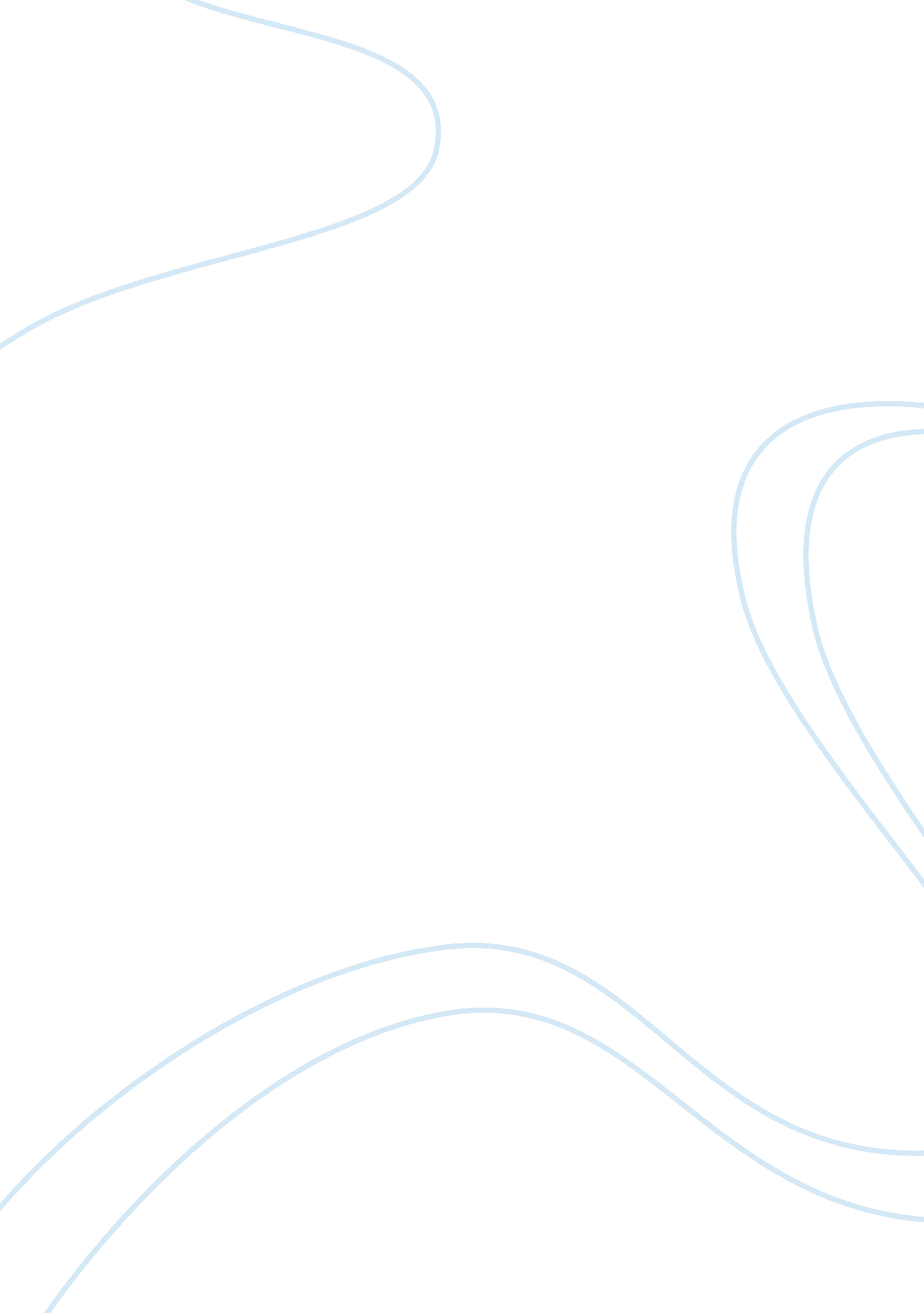 What is a prosecutor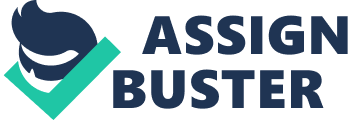 Contents Role of prosecutor What does a prosecutor do The prosecutor’s tripartite role comprise of serving as an advocate, a truth seeker, and a law enforcement official. To begin with, as an advocate, the prosecutor plays the role of representing individuals charged with law violation by ensuring that they sustain a meaningful and cooperative relationship with crimes or victims as well as safeguard their rights. Secondly, as truth seekers, the prosecutors are responsible for ensuring that a case is presented in a fair, skillful and firm manner by ensuring they have all the relevant and admissible evidence presented before a court as well as help it with submissions considered ideal for the facts. Here, the prosecutors are supposed to urge their views concerning a certain issue and to assess, where ideal, to attack the advanced case on the accused’s behalf. Thirdly, as a law enforcement official, the prosecutor is responsible for determining who should be charged for prosecution in court and who is responsible for handling the prosecution once the police as well as other law enforcement agencies investigate a particular crime. In this sense, the prosecutor is responsible for deciding the charges that should proceed and determine based on proof that chances of prosecution exist, as well as whether the prosecution addresses the interests of the public. Role of prosecutor After evaluating the tripartite responsibility of the prosecutor, the role I feel as most vital for justice administration is when the prosecutor serves as a truth seeker. The main reason for this is that in the event of any criminal activity, it is crucial to gather all the relevant facts that link a wrongdoer to a particular crime. This way, it becomes possible to ensure that the individuals convicted of the crime are indeed the ones who committed the act rather than prosecuting the wrong persons for crimes they did not commit. 